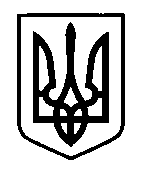 УКРАЇНАПрилуцька міська радаЧернігівська областьУправління освіти Про тимчасове призупинення навчально-виховного процесув закладах загальної середньої тапозашкільної освіти міста	Відповідно  до ст.32 Закону України «Про місцеве  самоврядування в Україні», п.9.20 Державних санітарних правил і норм влаштування, утримання загальноосвітніх навчальних закладів та організації навчально-виховного  процесу, затверджених Постановою Головного державного  санітарного лікаря України від 14.08.2001р №63, згідно з рішенням міської  комісії з питань техногенно-екологічної безпеки та надзвичайних ситуацій  від 13.02.2018 року протокол №11, НАКАЗУЮ:Директорам закладів загальної середньої освіти     №1,5 імені Віктора Андрійовича Затолокіна, 6,12,13 імені Святителя Іосаафа Белгородського (Рогальовій О.Г., Бурлаку Н.О., Колеснику О.В., Пилипенко Т.В., Ходюк Я.В.) та позашкільної освіти (Савченко Т.М., Фроленку І.С., Маценку С.В.)  тимчасово призупинити освітній  процес на період з 14 по 25 лютого 2018 року;Директорам закладів загальної середньої освіти     №2,3 імені Сергія Гордійовича Шовкуна,7,9,10,14,15 (Хомичу В.Ф., Самусенку О.М., Зубу В.В., Правосуду О.М., Ященко Л.В., Веремієнко С.А.) призупинити освітній  процес на період з 15 по 25 лютого 2018 року;Директорам закладів загальної середньої та позашкільної освіти: Вжити заходів щодо забезпечення виконання навчальних програм учнями шляхом інтенсифікації, ущільнення навчального матеріалу та організації самостійної роботи учнів через використання веб-сайтів закладів освіти; На період тимчасового призупинення освітнього  процесу відмінити проведення навчальних, культурних, спортивних та інших масових заходів. Узяти під контроль перебування вдома дітей – сиріт, дітей позбавлених батьківського піклування, дітей з соціально незахищених сімейЗабезпечити оптимальний температурний режим у закладах на період призупинення освітнього  процесу та проведення комплексу робіт щодо підтримання функціонування інженерних мереж та комунікацій;Скласти графіки роботи адміністрацій закладів, педагогічних працівників  та обслуговуючого персоналу на період тимчасового призупинення освітнього  процесу.  Надавати можливість педагогічним та іншим працівникам взяти відпустку без збереження заробітної плати;Забезпечити коригування календарного планування вчителів-предметників; В разі виникнення надзвичайних ситуацій у  закладах освіти  терміново інформувати начальника (заступника начальника) управління освіти.Контроль за виконанням даного наказу залишаю за собою.Начальник управління освіти				С.М.ВОВК13 лютого   2018 р.НАКАЗм. Прилуки№27